KILPAILUKUTSUOulun Uinti järjestää Suomen Uimaliiton luvallaJOULUKUUNKISAT 20232.12.2023 Oulun Uimahallissa, (25 m/8 rataa), sähköinen ajanotto ja videovarmennus.Lauantaina 2.12.2023 klo 10.00 1. T-14,N 200 m VU 2. P-15,M 200 m VU 3. T-11,T-14,N 50 m RU 4. P-12,P-15,M 50 m RU 5. T-9,T-11,T-14,N 100 m SU 6. P-10, P-12,P-15,M 100 m SU 7. T-11,T-14,N 100 m PU 8. P-12,P-15,M 100 m PU 9. T-14,N 400 m SKU10. P-15,M 400 m SKU11. T-9,T-11,T-14,N 50 m VU 12. P-10,P-12,P-15,M 50 m VU TAUKO ja PALKINTOJENJAKO 30 min 13. T-14,N 400 m VU 14. P-15,M 400 m VU 15. T-14,N 200 m SKU 16. P-15,M 200 m SKU 17. T-11,T-14,N 50 m PU 18. P-12,P-15,M 50 m PU 19. T-14,N 200 m RU20. P-15,M 200 m RU21. T-9,T-11,T-14,N 50 m SU 22. P-10,P-12,P-15,M 50 m SU 23. T-9,T-11,T-14,N 100 m VU 24. P-10,P-12,P-15,M 100 m VU TAUKO ja PALKINTOJENJAKO 30 min 25. T-11,T-14,N 100 m SKU 26. P-12,P-15,M 100 m SKU 27. T-14,N 200 m PU28. P-15,M 200 m PU29. T-11,T-14,N 100 m RU 30. P-12,P-15,M 100 m RU 31. T-14,N 200 m SU32. P-15,M 200 m SU33. T-14,N 1500 m VU34. P-15,M 1500 m VUPALKINTOJENJAKOPalkinnot jaetaan kilpailukutsun sarjojen mukaisesti kolmelle parhaalle. Ilmoittautumiset Tempukseen 26.11.2023 mennessä. Osanottomaksu 10 €/startti maksetaan ilmoittautumisen yhteydessä ilman viitenumeroa ja viestikenttään seuran nimi ja starttimäärä, tilille: FI12 4600 0010 3744 58. Jälki-ilmoittautuminen on mahdollista tuntia ennen jakson alkua, maksu on tällöin kolme kertaa starttimaksu. Peruutukset viimeistään tuntia ennen jakson alkua tempukseen, PERUUTTAMATTOMISTA poisjäänneistä peritään yhdeksänkertainen starttimaksu. Verryttely kilpailualtaassa alkaa 75 minuuttia ja päättyy 10 minuuttia ennen kilpailujakson alkua. Kisojen aikana on käytössä 25 m verryttelyratoja. 
Ratajärjestyksen laadinnassa huomioidaan hyvitys 50 m radalla uiduille ajoille. Kuumat erät uidaan ikäsarjoittain, mikäli osallistujia on riittävä määrä lajissa. Ruokailuun on mahdollisuus uimahallin kahviossa varaukset info@nallikarioy.fi  tai puh.(08) 378 502, viimeistään 23.11.2023. Lisätietoja Joonatan Lehtonen (kilpailut@oulunuinti.fi)TERVETULOA OULUUN JA OULUN UIMAHALLIIN!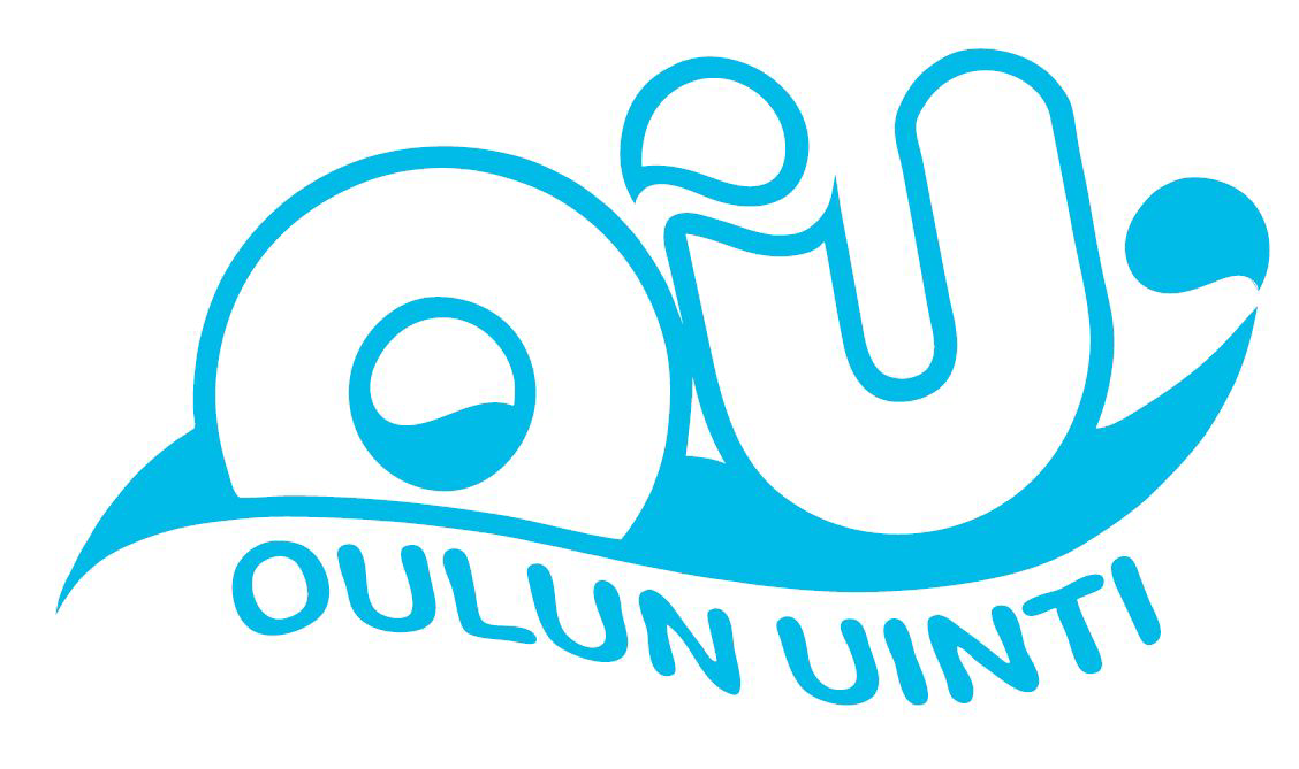 